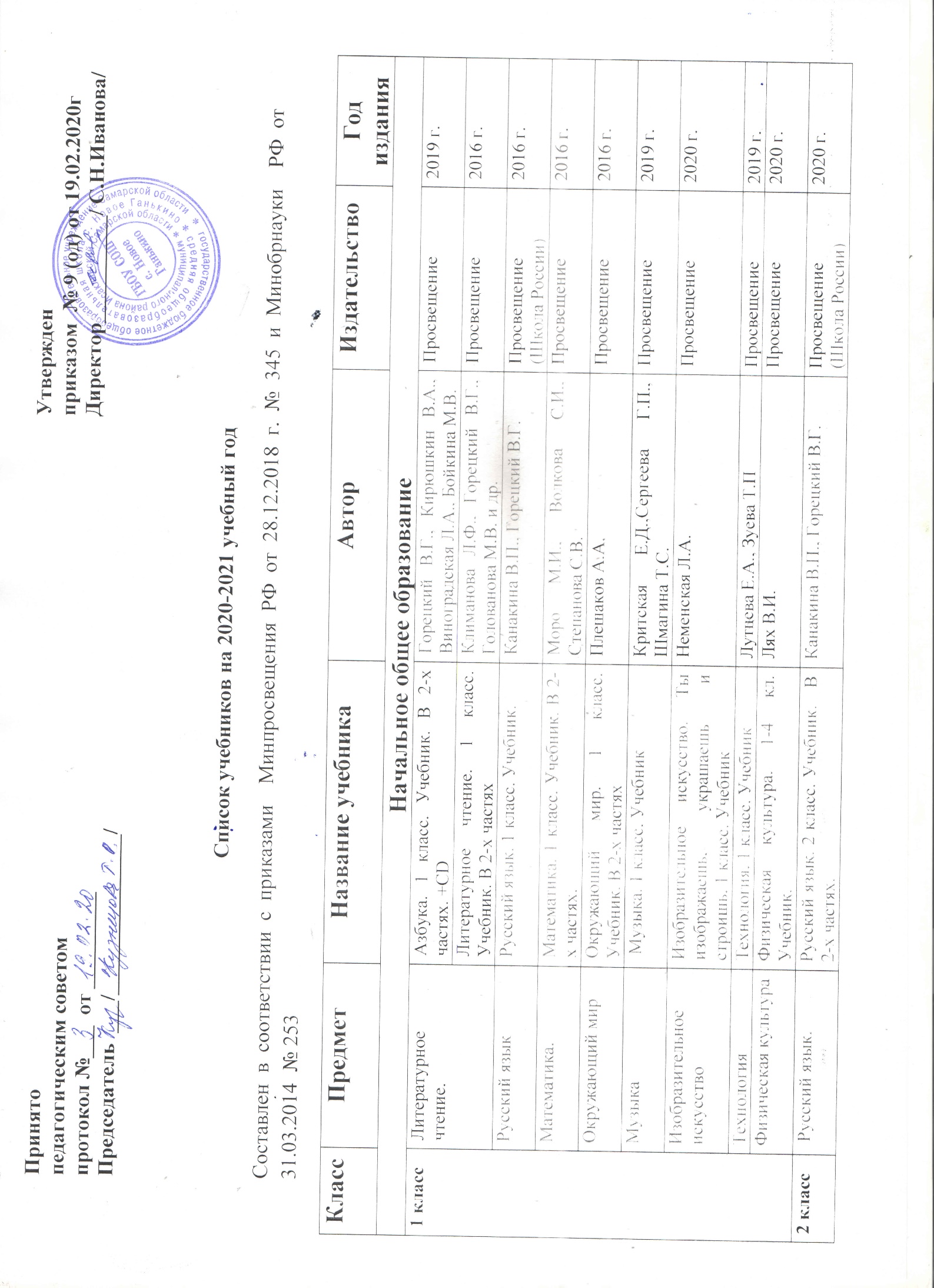 Литературное чтение.Литературное чтение. 2 класс. Учебник. В 2-х частяхКлиманова Л.Ф., Горецкий В.Г., Голованова М.В. и др.Просвещение2020 г.Английский языкАнглийский язык. 2 класс. Учебник. В 2-х частях.Быкова Н.И., Дули Д., Поспелова М.Д., и др.Просвещение2019 г.Математика.Математика. 2 класс. Учебник. В 2-х частях.Моро М.И., Бантова М.А., Бельтюкова Г.В., и др.Просвещение2020 г.Информатика.Информатика. 2 класс. Учебник. В 2-х ч.Матвеева Н.В., Челак Е.Н., Конопатова Н.К. и др. Бином2015 г.Окружающий мир.Окружающий мир. 2 класс. Учебник. В 2-х частях. Плешаков А.А.Просвещение2017 г.МузыкаМузыка. 2 класс. УчебникКритская Е.Д.,Сергеева Г.П., Шмагина Т.С.Просвещение2019 г.Изобразительное искусствоИзобразительное искусство. Искусство и ты. 2 класс. УчебникКоротеева Е.И. Просвещение2020 г.ТехнологияТехнология. 2 класс. Учебник Лутцева Е.А., Зуева Т.ППросвещение2019 г.Физическая культураФизическая культура. 1-4 кл. Учебник.Лях В.И.Просвещение2020 г.3 класс Русский язык.Русский язык.. 3 класс.  УчебникКанакина В.П., Горецкий В.Г.Просвещение(Школа России)2018 г.3 класс Литературное чтение.Литературное чтение. 3 класс. Учебник. В 2-х частяхКлиманова Л.Ф., Горецкий В.Г., Голованова М.В. и др.Просвещение2018 г.3 класс Английский языкАнглийский язык. 3 класс. Учебник. В  2-х частях. Быкова Н.И., Дули Д., Поспелова М.Д. и др.  Просвещение2020 г.3 класс МатематикаМатематика. 3 класс. Учебник. В 2-х частях.Моро М.И., Бантова М.А., Бельтюкова Г.В.,  и др.Просвещение2018 г.3 класс Информатика.Информатика. 3 класс. Учебник. В 2-х ч.Матвеева Н.В., Челак Е.Н., Конопатова Н.К. и др. Бином2018 г.3 класс Окружающий мир.Окружающий мир. 3 класс. Учебник. В 2-х частях. Плешаков А.А.Просвещение2018 г.3 класс МузыкаМузыка. 3 класс. Учебник Критская Е.Д.,Сергеева Г.П., Шмагина Т.С.Просвещение2019 г.3 класс Изобразительное искусствоИзобразительное искусство. Искусство вокруг нас. 3 класс. Учебник Горяева Н.А.  Просвещение2020 г.3 класс ТехнологияТехнология. 3 класс. Учебник Лутцева Е.А., Зуева Т.ППросвещение2019 г.3 класс Физическая культураФизическая культура.  1-4 кл. Учебник.Лях В.И.Просвещение2020 г.4 классРусский язык.Русский язык. 4 класс. Учебник.  в 2-х частяхКанакина В.П., Горецкий В.Г.Просвещение(Школа России)2016 г.4 классЛитературное чтение.Литературное чтение. 4 класс. Учебник. В 2-х частяхКлиманова Л.Ф., Горецкий В.Г., Голованова М.В. и др.Просвещение2016 г.4 классАнглийский язык.  Английский язык.  4 класс. Учебник.  В 2-х частях.Кузовлев В.П., Перегудова Э.Ш., Стрельникова О.В. и др.  Просвещение2017 г.4 классМатематикаМатематика. 4 класс. Учебник. В 2-х частях.Моро М.И., Бантова М.А., Бельтюкова Г.В.,   и др.Просвещение2016 г.4 классИнформатика.Информатика. 4 класс.  Учебник. В 2-х ч.Матвеева Н.В., Челак Е.Н., Конопатова Н.К. и др. Бином2016 г.4 классОкружающий мир.Окружающий мир. 4 класс. Учебник. В 2-х частях. Плешаков А.А.Просвещение2016 г.4 классОсновы православной культурыОсновы религиозных культур и светской этики. 4-5 кл. УчебникКураев А.В.Просвещение2014 г.4 классМузыкаМузыка. 4 класс. Учебник Критская Е.Д.,Сергеева Г.П., Шмагина Т.С.Просвещение2019 г.4 классИзобразительное искусствоИзобразительное искусствоКаждый народ художник. 4 класс. Учебник Неменская Л.А. Просвещение2020 г.4 классТехнологияТехнология. 4 класс. Учебник Лутцева Е.А., Зуева Т.ППросвещение2019 г.4 классФизическая культураФизическая культура. 1-4 кл. Учебник.Лях В.И.Просвещение2020 г.Основное общее образованиеОсновное общее образованиеОсновное общее образованиеОсновное общее образованиеОсновное общее образованиеОсновное общее образование5 классРусский языкРусский язык. 5 класс. Учебник. В 2-х частях.Ладыженская Т.А., Баранов М.Т., Тростенцова Л.А. и др. Просвещение2018 г.5 классЛитератураЛитература. 5 класс. Учебник.  В 2-х частях.Коровина В.Я., Журавлев В.П., Коровин В.ИПросвещение 2019 г.5 классАнглийский языкАнглийский язык. 5 класс. Учебник.Кузовлев В.П., Лапа Н.М., Костина И.Н. и дрПросвещение2017 г.5 классМатематикаМатематика. 5 класс. Учебник.Мерзляк А.Г., Полонский В.Б., Якир М.С.  Вентана Граф2018 г.5 классИнформатика  Информатика и ИКТ. 5 класс. Учебник.Босова Л.Л., Босова А.Ю. Бином2018 г.5 классИсторияВсеобщая история. История Древнего мира. 5 класс. Учебник.Вигасин А.А., Годер Г.И., Свенцицкая И.СПросвещение 2018 г.5 классОбществознаниеОбществознание. 5 класс. Учебник.Боголюбов Л.Н., Виноградова Н.Ф., Городецкая Н.И. и дрПросвещение 2018 г.5 классГеографияГеография. 5 класс. Учебник.Домогацких Е.М., Введенский Э.Л., Плешаков А.А.Русское слово2017 г.5 классБиологияБиология. 5 класс. Учебник. Пасечник В.В. Дрофа2018 г.5 классМузыкаМузыка. 5 класс. Учебник  Сергеева Г.П., Критская Е.Д.Просвещение 2019 г.5 классИзобразительное искусствоИзобразительное искусство. 5 класс. УчебникШпикалова Т.Я., Ершова Л.В., Поровская Г. А. и др.Просвещение 2014 г.5 классТехнологияТехнология. 5 класс. Учебник  Казакевич В.М., Пичугина Г.В., Семенова Г.Ю и др. / Под ред. Казакевича В.МПросвещение 2019 г.5 классФизическая культураФизическая культура. 5-7 кл. Учебник Виленский М.Я., Туревский И.М., Торочкова Т.Ю.   Просвещение 2020 г.6 классРусский язык.Русский язык. 6 класс. Учебник. В 2-х частях.Баранов М.Т., Ладыженская Т.А., Тростенцова Л.А. и др.Просвещение2018 г.6 классЛитератураЛитература. 6 класс. Учебник.  В 2-х частях.Полухина В.П., Коровина В.Я., Журавлев В.ППросвещение2019 г.6 классАнглийский языкАнглийский язык. 6 класс. Учебник.Кузовлев В.П., Лапа Н.М., Перегудова Э.Ш. и др.  Просвещение2018 г.6 классМатематикаМатематика. 6 класс. Учебник.Мерзляк А.Г., Полонский В.Б., Якир М.С.  Вентана Граф2018 г.6 классИнформатикаИнформатика и ИКТ. 6 класс. Учебник.Босова Л.Л., Босова А.Ю. Бином2018 г.6 классИсторияИстория России. 6 класс. Учебник. В 2-х частях. Арсентьев Н.М., Данилов А.А., Стефанович П.С. и др. (пол ред. Торкунова А.В.) Просвещение2018 г.6 классИсторияВсеобщая история. История Средних веков. 6 класс. Учебник.Агибалова Е.В. Донской Г.МПросвещение2018 г.6 классОбществознаниеОбществознание. 6 класс. Учебник.Боголюбов Л.Н., Виноградова Н.Ф., Городецкая Н.И.   и др.  Просвещение2018 г.6 классГеографияГеография. Физическая география. 6 класс. Учебник.Домогацких Е.М., Алексеевский Н.И.Русское слово2018 г.6 классБиологияБиология. Многообразие покрытосеменных растений. 6 класс. Учебник.Пасечник В.В.Дрофа 2018 г.6 классМузыкаМузыка. 6 класс. УчебникСергеева Г.П., Критская Е.Д.Просвещение2019 г.6 классИзобразительное искусствоИзобразительное искусство. 6 класс. УчебникШпикалова Т.Я., Ершова Л.В. Поровская Г.А. и др.Просвещение 2014 г.6 классТехнологияТехнология. 6 класс. Учебник  Казакевич В.М., Пичугина Г.В., Семенова Г.Ю и др. / Под ред. Казакевича В.МПросвещение 2019 г.6 классФизическая культураФизическая культура. 5-7 кл. Учебник. Виленский М.Я., Туревский И.М., Торочкова Т.Ю.    Просвещение 2020 г.7 классРусский языкРусский язык. 7 класс. Учебник.Баранов М.Т., Ладыженская Т.А., Тростенцова Л.А. и др.Просвещение2020 г.7 классЛитератураЛитература. 7 класс. Учебник.  В 2-х частях.Коровина В.Я., Журавлев В.П., Коровин В.И.Просвещение2020 г.7 классАнглийский языкАнглийский язык. 7 класс. Учебник.Кузовлев В.П., Лапа Н.М., Перегудова Э.Ш. и др.  Просвещение2019 г.7 классАлгебраАлгебра.  7 класс. Учебник. Мерзляк А.Г., Полонский В.Б.Вентана - Граф2020 г.7 классГеометрияГеометрия.  7 класс. Учебник. Мерзляк А.Г., Полонский В.Б.Вентана - Граф2020 г.7 классИнформатикаИнформатика и ИКТ. 7 класс. Учебник.Босова Л.Л., Босова А.Ю. Бином2015 г.7 классИсторияИстория России. В 2-х частях. 7 класс. Учебник. Арсентьев Н.М., Данилов А.А., Курукин И.В.. и др. (пол ред. Торкунова А.В.) Просвещение 2019 г.7 классИсторияВсеобщая история. История Нового времени. 1500-1800. 7 класс. Учебник.Юдовская А.Я., Баранов П.А., Ванюшкина Л.М. Просвещение 2019 г.7 классОбществознаниеОбществознание. 7 класс. Учебник.Боголюбов Л.Н.,   Иванова Л.Ф. Городецкая Н.И. и др. под ред. Боголюбова Л.Н., Ивановой Л.Ф.Просвещение2019 г.7 классГеографияГеография. 7 класс. Учебник.Домогацких Е.М., Алексеевский Н.И.Русское слово2015 г.7 классФизикаФизика. 7 класс. Учебник.Перышкин А.В.Дрофа2019 г.7 классБиологияБиология. Животные.  7 класс. Учебник.Латюшин В.В., Шапкин В.А.Дрофа 2017 г.7 классМузыкаМузыка. 7 класс. Учебник Сергеева Г.П., Критская Е.Д.Просвещение 2019 г.7 классИзобразительное искусствоИзобразительное искусство. 7 класс. УчебникШпикалова Т.Я., Ершова Л.В., Поровская Г.А.  и др.Просвещение 2014 г.7 классТехнологияТехнология. 7 класс.  Учебник  Казакевич В.М., Пичугина Г.В., Семенова Г. Ю. и др. / Под ред. Казакевича В.МПросвещение 2019 г.7 классОсновы безопасности жизнедеятельностиОсновы безопасности жизнедеятельности. 7-9 классы. Учебник  Виноградова Н.Ф., Смирнов Д.В. Вентана - Граф2019 г.7 классФизическая культураФизическая культура. Учебник. 5-7 кл. Виленский М.Я., Туревский И.М., Торочкова Т.Ю.   Просвещение 2020 г.8 классРусский языкРусский язык. 8 класс. Учебник.Тростенцова Л.А., Ладыженская Т.А., Дейкина А.Д. и др. Просвещение2016 г.8 классЛитератураЛитература. 8 класс. Учебник.В 2-х частях.Коровина В.Я., Журавлев В.П., Коровин В.И.   Просвещение2020 г.8 классАнглийский языкАнглийский язык. 8 класс. Учебник.Кузовлев В.П., Лапа Н.М., Перегудова Э.Ш. и др.  Просвещение2020 г.8 классАлгебраАлгебра.  8 класс. Учебник.  Мерзляк А.Г., Полонский В.Б.   Вентана Граф2020 г.8 классГеометрияГеометрия. 8 класс.  Учебник. Мерзляк А.Г., Полонский В.Б.   Вентана граф2020 г.8 классИнформатикаИнформатика и ИКТ. 8 класс. Учебник. Босова Л.Л., Босова А.Ю. Бином2016 г.8 классИсторияИстория России.  8 класс. Учебник.В 2-х частях. Арсентьев Н.М., Данилов А.А., Курукин И.В. и др. (пол ред. Торкунова А.В.) Просвещение 2020 г.8 классИсторияВсеобщая история. История Нового времени. 1800-1900. 8 класс. Учебник.Юдовская А.Я., Баранов П.А., Ванюшкина Л.М. Просвещение 2020 г.8 классОбществознаниеОбществознание. 8 класс. Учебник.Боголюбов Л.Н., Лазебникова А.Ю., Городецкая Н.И. и др.  Просвещение 2020 г.8 классГеографияГеография. 8 класс. Учебник.Домогацких Е.М., Алексеевский Н.И.Русское слово2016 г.8 классФизикаФизика. 8 класс. Учебник.Перышкин А.В.Дрофа2020 г.8 классХимияХимия. 8 класс. Учебник.Рудзитис Г.Е., Фельдман Ф.Г.   Просвещение 2020 г.8 классБиологияБиология. 8 класс. Учебник.Колесов Д.В., Маш Р.Д., Беляев И.Н.Дрофа (вертикаль)2016 г.8 классМузыкаМузыка. 8 класс. Учебник Сергеева Г.П., Критская Е.Д.Просвещение 2019 г.8 классТехнологияТехнология. 8-9 класс. Учебник  Казакевич В.М., Пичугина Г.В., Семенова Г.Ю и др. / Под ред. Казакевича В.МПросвещение 2019 г.8 классОсновы безопасности жизнедеятельностиОсновы безопасности жизнедеятельности. 7-9 классы. Учебник  Виноградова Н.Ф., Смирнов Д.В.Просвещение 2020 г.8 классФизическая культураФизическая культура. Учебник. 8-9 кл.Лях В.И.,  Маслов М.В.Просвещение 2020 г.9 классРусский языкРусский язык. 9 класс. Учебник.Тростенцова Л.А., Ладыженская Т.А., Дейкина А.Д. и др. Просвещение2017 г.9 классЛитератураЛитература. 9 класс. Учебник.  В 2-х частях. Коровина В.Я., Журавлёв В.П., Збарский И.С. и др./ Под ред. Коровиной В.Я.Просвещение 2020 г.9 классАнглийский языкАнглийский язык. 9 класс. Учебник.Кузовлев В.П., Лапа Н.М., Перегудова Э.Ш. и др.  Просвещение2017 г.9 классАлгебраАлгебра. 9 класс. Учебник. В 2-х частях.Мордкович А.Г., Семенов П.В. Мнемозина2015 г.9 классГеометрияГеометрия.  7-9 кл. Учебник.Атанасян Л.С.Просвещение 2016 г.9 классИнформатикаИнформатика и ИКТ. 9 класс. Учебник.Босова Л.Л., Босова А.Ю. Бином2017 г.9 классИсторияВсеобщая история. Новейшая история. 9 класс. Учебник.Сороко-Цюпа О.С., Сороко-Цюпа А.О. Просвещение 2017 г.9 классИсторияИстория России. 9 класс. Учебник. В 2-х частяхАрсентьев Н.М., Данилов А.А., Левандовский А.А и др. (пол ред. Торкунова А.В.) Просвещение2019 г.9 классОбществознаниеОбществознание. 9 класс. Учебник.Боголюбов Л.Н., Матвеев А.И., Жильцова Е.И. и др.  под ред. Боголюбова Л.Н., Матвеева А.И.Просвещение2017 г.9 классГеографияГеография. 9 класс. Учебник.Домогацких Е.М., Алексеевский Н.И.Русское слово 2017 г.9 классФизикаФизика. 9 класс. Учебник.Перышкин А.В., Гутник Е.М.  Дрофа2017 г.9 классХимияХимия. 9 класс. Учебник.Рудзитис Г.Е., Фельдман Ф.Г.   Просвещение 2017 г.9 классБиологияБиология. 9 класс. Учебник.Пасечник В.В., Каменский А.А.Дрофа 2017 г.9 классОсновы безопасности жизнедеятельностиОсновы безопасности жизнедеятельности. 7-9 классы. Учебник Виноградова Н.Ф., Смирнов Д.В.   Просвещение 2019 г.9 классЧерчениеЧерчение. 9 кл. УчебникБотвинников А.Д., Виноградов В.Н., Вышнепольский И. С.Дрофа2020 г.9 классФизическая культураФизическая культура. 8-9 классы. УчебникЛях В.И., Маслов М.ВПросвещение 2020 г.Среднее общее образованиеСреднее общее образованиеСреднее общее образованиеСреднее общее образованиеСреднее общее образованиеСреднее общее образование10 классРусский языкРусский язык. 10-11 кл. Учебник (базовый уровень)Рыбченкова Л.М., Александрова О.М., Нарушевич А.Г. и др.Просвещение2019 г.10 классЛитератураЛитература. 10 класс. Учебник. в 2-х частях (базовый уровень)Лебедев Ю.В.Просвещение 2019 г.10 классАнглийский языкАнглийский язык.  10 класс. Учебник. (базовый уровень)Афанасьева О.В., Дули Д., Михеева И.В. и др.Просвещение 2019 г.10 классМатематикаМатематика: алгебра и начала математического анализа, геометрия. Алгебра и начала математического анализа. 10 класс. Учебник. В 2-х частях. (базовый и углубленный уровни)Мордкович А.Г., Семенов П.В..Мнемозина2019 г.10 классГеометрияГеометрия. 10-11 классы. Учебник  (базовый и углубленный уровни)Атанасян Л.С., Бутузов В.Ф., Кадомцев С.Б. и др.  Просвещение2019 г.10 классИсторияИстория России. 10 класс. Учебник.  В 3-х частяхГоринов М.М., Данилов А.А. и др.Просвещение 2018 г.10 классИсторияВсеобщая история. Новейшая история. 10 класс. Учебник. (базовый и углубленный уровни)Сороко-Цюпа О.С., Сороко-Цюпа А.О. /Под ред. Искендерова А.АПросвещение 2019 г.10 классОбществознаниеОбществознание. 10 класс. Учебник.   (базовый уровень)Боголюбов Л.Н., Аверьянов Ю.И., Белявский А.В. и др.   (Под ред. Боголюбова Л.Н., Лазебниковой А.Ю., Телюкиной М.В.)  Просвещение2018 г.10 классБиологияБиология. Общая биология. 10-11 классы. УчебникКаменский А.А., Криксунов Е.А., Пасечник В.В.Дрофа 2018 г.10 классФизикаФизика. 10 класс. Учебник.  (базовый и углубленный уровни)Мякишев Г.Я., Буховцев Б.Б., Сотский Н.Н.Просвещение 2018 г.10 классХимияХимия. 10 класс. Учебник.  ( базовый уровень)Рудзитис Г.Е., Фельдман Ф.Г.Просвещение 2018 г.10 классГеографияГеография. 10-11 кл. Учебник. В 2-х частях.  (базовый уровень).Домогацких Е.М.,Алексеевский Н.И. Русское слово2018 г.10 классФизическая культураФизическая культура. 10-11 классы. Учебник  Лях В.ИПросвещение 2020 г.10 классОсновы безопасности жизнедеятельностиОсновы безопасности жизнедеятельности. 10-11 классы. Учебник   	Ким С.В., Горский В.А Вентана - Граф2019 г.11 классРусский языкРусский язык. 10-11 кл. Учебник. (базовый уровень). Рыбченкова Л.М., Александрова О.М., Нарушевич А.Г. и др.  Просвещение 2020 г.11 классЛитература Литература. 11 класс. Учебник. В 2-х частях.  (базовый уровень) Михайлов О.Н., Шайтанов И.О., Чалмаев В.А. и др.  Просвещение 2020 г.11 классАнглийский языкАнглийский язык. 11 класс. Учебник. (базовый уровень)Афанасьева О.В., Дули Д., Михеева И.В. и др.Просвещение 2019 г.11 классМатематикаМатематика: алгебра и начала математического анализа, геометрия. Алгебра и начала математического анализа. 11 класс. Учебник. В 2-х частях. (базовый и углубленный уровни)Мордкович А.Г. ,Семёнов П.ВМнемозина2020 г.11 классГеометрияГеометрия. 10-11 классы. Учебник. (базовый и углубленный уровни)Атанасян Л.С., Бутузов В.Ф., Кадомцев С.Б. и др.  Просвещение2020 г.11 классИсторияИстория. 10-11 кл. Учебник.  (в 2 частях) (базовый и углублённый уровни) Сахаров А.Н., Загладин Н.В., Петров Ю.А. Русское слово2020 г.11 классАстрономияАстрономия. 11 класс.  Учебник Воронцов-Вельяминов Б.А., Страут Е.К.Дрофа (вертикаль)2018 г.11 классОбществознаниеОбществознание. 11 класс. Учебник.  (базовый уровень)Боголюбов Л.Н., Аверьянов Ю.И., Белявский А.В. и др.   (Под ред. Боголюбова Л.Н., Лазебниковой А.Ю., Телюкиной М.В.)  Просвещение 2014 г.11 классБиологияБиология. Общая биология. 10-11 классы. Учебник  Каменский А.А., Криксунов Е.А., Пасечник В.В.Дрофа 2018 г.11 классФизикаФизика. 11 класс. Учебник. (базовый и углубленный уровни.)Мякишев Г.Я., Буховцев Б.Б., Чаругин В.М. Просвещение 2020 г.11 классХимияХимия. 11 класс. Учебник. (базовый уровень) Рудзитис Г.Е., Фельдман Ф.Г.    Просвещение 2020 г.11 классФизическая культураФизическая культура. 10-11 классы. Учебник Лях В.И Просвещение 2020 г.11 классОсновы безопасности жизнедеятельностиОсновы безопасности жизнедеятельности. 10-11 классы. Учебник  	Ким С.В., Горский В.АВентана - Граф2019 г.